 Додаток 3 до Національного положення (стандарту) бухгалтерського обліку в державному секторі 101 «Подання фінансової звітності» Додаток 3 до Національного положення (стандарту) бухгалтерського обліку в державному секторі 101 «Подання фінансової звітності» Додаток 3 до Національного положення (стандарту) бухгалтерського обліку в державному секторі 101 «Подання фінансової звітності» Додаток 3 до Національного положення (стандарту) бухгалтерського обліку в державному секторі 101 «Подання фінансової звітності» Додаток 3 до Національного положення (стандарту) бухгалтерського обліку в державному секторі 101 «Подання фінансової звітності» КОДИ КОДИ КОДИ КОДИ Дата (рік, місяць, число) Дата (рік, місяць, число) Дата (рік, місяць, число) Дата (рік, місяць, число) 2022 01 01 01 Установа Сумська початкова школа № 32 Сумської міської ради Сумська початкова школа № 32 Сумської міської ради Сумська початкова школа № 32 Сумської міської ради за ЄДРПОУ 31548429 31548429 31548429 31548429 Територія Ковпаківський Ковпаківський Ковпаківський за КАТОТТГ UA59080270010287243 UA59080270010287243 UA59080270010287243 UA59080270010287243 Організаційно-правова форма господарювання Комунальна організація (установа, заклад) Комунальна організація (установа, заклад) Комунальна організація (установа, заклад) за КОПФГ 430 430 430 430 Орган державного управління Міністерство освіти і науки України Міністерство освіти і науки України Міністерство освіти і науки України за КОДУ 11085 11085 11085 11085 Вид економічної діяльності Початкова освіта Початкова освіта Початкова освіта за КВЕД 85.20 85.20 85.20 85.20 Одиниця виміру: грн Періодичність:  річна Звіт про рух грошових коштів Звіт про рух грошових коштів Звіт про рух грошових коштів Звіт про рух грошових коштів Звіт про рух грошових коштів Звіт про рух грошових коштів Звіт про рух грошових коштів Звіт про рух грошових коштів Звіт про рух грошових коштів за 2021 рік за 2021 рік за 2021 рік за 2021 рік за 2021 рік за 2021 рік за 2021 рік за 2021 рік за 2021 рік Форма №3-дс Форма №3-дс Форма №3-дс Форма №3-дс Стаття Стаття Код рядка За звітний період За звітний період За аналогічний період попереднього року За аналогічний період попереднього року За аналогічний період попереднього року За аналогічний період попереднього року 1 1 2 3 3 4 4 4 4 I. Рух коштів у результаті операційної діяльності I. Рух коштів у результаті операційної діяльності I. Рух коштів у результаті операційної діяльності I. Рух коштів у результаті операційної діяльності I. Рух коштів у результаті операційної діяльності I. Рух коштів у результаті операційної діяльності I. Рух коштів у результаті операційної діяльності I. Рух коштів у результаті операційної діяльності I. Рух коштів у результаті операційної діяльності Надходження від обмінних операцій: Надходження від обмінних операцій: - - - - - -    бюджетні асигнування    бюджетні асигнування 3000 11979698 11979698 10321660 10321660 10321660 10321660    надходження від надання послуг (виконання робіт)    надходження від надання послуг (виконання робіт) 3005 440333 440333 427824 427824 427824 427824    надходження від продажу активів    надходження від продажу активів 3010 16219 16219 2800 2800 2800 2800    інші надходження від обмінних операцій    інші надходження від обмінних операцій 3015 - - - - - - Надходження від необмінних операцій: Надходження від необмінних операцій: - - - - - -    податкові надходження    податкові надходження 3020 - - - - - -    неподаткові надходження    неподаткові надходження 3025 - - - - - -    трансферти, з них:    трансферти, з них: 3030 - - - - - -           кошти трансфертів, отримані від органів  державного управління           кошти трансфертів, отримані від органів  державного управління 3031 - - - - - -    надходження до державних цільових фондів    надходження до державних цільових фондів 3040 - - - - - -    інші надходження від необмінних операцій    інші надходження від необмінних операцій 3045 14799 14799 1184 1184 1184 1184 Надходження грошових коштів за внутрішніми операціями Надходження грошових коштів за внутрішніми операціями 3050 - - - - - - Інші надходження Інші надходження 3090 124048 124048 214689 214689 214689 214689 Усього надходжень від операційної діяльності Усього надходжень від операційної діяльності 3095 12575097 12575097 10968157 10968157 10968157 10968157 Витрати за обмінними операціями: Витрати за обмінними операціями: - - - - - -    витрати на  виконання бюджетних програм    витрати на  виконання бюджетних програм 3100 12437716 12437716 10765916 10765916 10765916 10765916    витрати на виготовлення продукції (надання послуг, виконання робіт)    витрати на виготовлення продукції (надання послуг, виконання робіт) 3110 - - - - - - - - - - - -    витрати з продажу активів    витрати з продажу активів 3115 - - - - - -    інші витрати за обмінними операціями    інші витрати за обмінними операціями 3120 - - 1310 1310 1310 1310 Витрати за необмінними операціями: Витрати за необмінними операціями: - - - - - -    трансферти, з них:    трансферти, з них: 3125 - - - - - -          кошти трансфертів органам державного управління інших рівнів          кошти трансфертів органам державного управління інших рівнів 3126 - - - - - -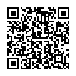  202200000031511743 202200000031511743 АС  " Є-ЗВІТНІСТЬ " ст. 1 з 3 ст. 1 з 3 ст. 1 з 3 ст. 1 з 3    інші витрати за необмінними операціями 3130 - - - - Витрати грошових коштів за внутрішніми операціями 3135 - - - - Інші витрати 3180 124048 214689 214689 214689 Усього витрат від операційної діяльності 3190 12561764 10981915 10981915 10981915 Чистий рух коштів від операційної діяльності 3195 13333 -13758 -13758 -13758 II. Рух коштів у результаті інвестиційної діяльності II. Рух коштів у результаті інвестиційної діяльності II. Рух коштів у результаті інвестиційної діяльності II. Рух коштів у результаті інвестиційної діяльності II. Рух коштів у результаті інвестиційної діяльності II. Рух коштів у результаті інвестиційної діяльності Надходження від продажу: - - - -    фінансових інвестицій 3200 - - - -    основних засобів 3205 - - - -    інвестиційної нерухомості 3210 - - - -    нематеріальних активів 3215 - - - -    незавершених капітальних інвестицій 3220 - - - -    довгострокових біологічних активів 3225 - - - - Надходження цільового фінансування 3230 662241 118315 118315 118315 Інші надходження 3235 - - - - Усього надходжень від інвестиційної діяльності 3240 662241 118315 118315 118315 Витрати на придбання: - - - -    фінансових інвестицій 3245 - - - -    основних засобів 3250 662241 118315 118315 118315    інвестиційної нерухомості 3255 - - - -    нематеріальних активів 3260 - - - -    незавершених капітальних інвестицій 3265 - - - -    довгострокових біологічних активів 3270 - - - - Інші витрати 3285 - - - - Усього витрат від інвестиційної діяльності 3290 662241 118315 118315 118315 Чистий рух коштів від інвестиційної діяльності 3295 - - - - III. Рух коштів у результаті фінансової діяльності III. Рух коштів у результаті фінансової діяльності III. Рух коштів у результаті фінансової діяльності III. Рух коштів у результаті фінансової діяльності III. Рух коштів у результаті фінансової діяльності III. Рух коштів у результаті фінансової діяльності Надходження від: - - - -    повернення кредитів 3300 - - - -    отримання позик 3305 - - - -    отримання відсотків (роялті) 3310 - - - - Інші надходження 3340 - - - - Усього надходжень від фінансової діяльності 3345 - - - - Витрати на: - - - -    надання кредитів 3350 - - - -    погашення позик 3355 - - - -    сплату відсотків 3360 - - - - Інші витрати 3380 - - - - Коригування 3385 - - - - Усього витрат від фінансової діяльності 3390 - - - - Чистий рух коштів від фінансової діяльності 3395 - - - - Чистий рух коштів за звітний період 3400 13333 -13758 -13758 -13758 Залишок коштів на початок року 3405 10171 - - - Залишок коштів отриманий 3410 9234 23929 23929 23929 Залишок коштів перерахований 3415 9234 - - - Вплив зміни валютних курсів на залишок коштів 3420 - - - - Залишок коштів на кінець року 3425 23504 10171 10171 10171 * Надходження в натуральній формі 15606 19451 19451 19451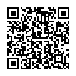  202200000031511743 АС  " Є-ЗВІТНІСТЬ " ст. 2 з 3 ст. 2 з 3 ст. 2 з 3 * Витрати в натуральній формі 15606 19451 19451 19451 Керівник (посадова особа) Людмила МОСКАЛЕНКО Людмила МОСКАЛЕНКО Людмила МОСКАЛЕНКО Людмила МОСКАЛЕНКО Головний бухгалтер (спеціаліст, на якого покладено виконання обов’язків бухгалтерської служби) Лариса САГАНЯК Лариса САГАНЯК Лариса САГАНЯК Лариса САГАНЯК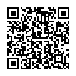  202200000031511743 АС  " Є-ЗВІТНІСТЬ " ст. 3 з 3 ст. 3 з 3 ст. 3 з 3